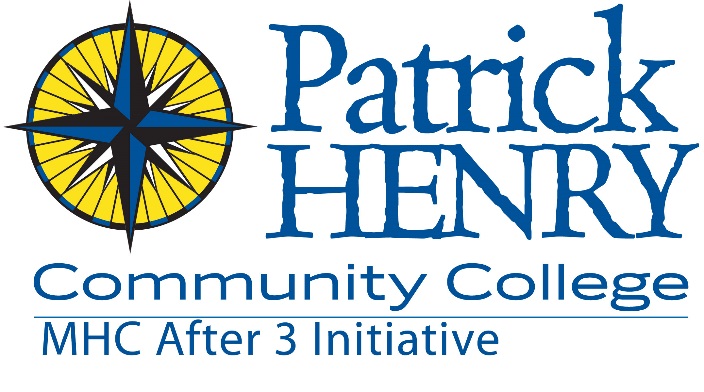 Application for AdmissionPatrick Henry Community CollegeMHC After 3—High School645 Patriot Ave. Martinsville, VA 24112276-656-5489 mhcafter3@ph.vccs.eduStudent Name: _______________________________________________Cell #:  (         )________________________                                                                  Mailing Address: __________________________________City: ________________State: _______Zip:__________Email: ____________________________________________ Contact me: ________ Text  ______Email  _______CallBirthdate:________________  Male______ Female_______ School :                                                Current Grade:______        American Indian        Hispanic         Asian         African American         White    ___Multi-Racial  ___OtherFree or Reduced Lunch: Yes ______ No _______ Did Not Apply ______ T-shirt: Adult _____S ____M____L____XLStudent InterestsAre You Enrolled in Clubs at School or in the community?  ______Yes _______ No ________No, but I’d like to be    Do you have any special needs of which staff need to be aware? __________________________________________________________________________________________________Are you interested in attending college: Yes  ________ No ________ Not Sure ___________	If you answered yes, where will you apply? _____________________________________________________________I would like to pursue a career in: ______________________________________________________________________Describe yourself in 10 words or less: _____________________________________________________________________________________________________________________________________________________________________What do you like about school: ___________________________________________________________________________________________________________________________________________________________________________What clubs/sports/activities do you participate in currently: _________________________________________________________________________________________________________________________________________________What would you like to do?	___Sports		___Dancing 			___College Exploration___Music		___Leadership Skills 		___ Outdoor activities/Hiking___Painting	___Communication Skills	___Summer Camp___Drama		___Engineering			___Trying new things___Career Exploration	___Science			___Going new places & making friends___Social/Cultural Activities		___Poetry/Creative Writing	___ ________________________________ Tutoring/ Homework HelpParent/Guardian’s Name:__________________________________________ Cell #: ___________________________Mailing Address: _____________________________ City: __________________ State: _______ Zip: ____________Email: _______________________________________  Contact me by: _______Text _______Email ________MailRelationship to student: ________________________________ Send me information about family programs: ______Parent/Guardian’s Name:__________________________________________ Cell #: ___________________________Mailing Address: _____________________________ City: __________________ State: _______ Zip: ____________Email: _______________________________________   Contact me by: _______Text _______Email ________MailRelationship to student: ________________________________   Send me information about family programs:______                Yes, my child has permission to participate in field trips, activities and events sponsored by MHC After 3. 1. Emergency Contact (not parent):__________________________________________ Cell #: ____________________Relationship to student: ________________________________  2. Emergency Contact (not parent):__________________________________________ Cell #: ____________________Relationship to student: ________________________________  Family Doctor or Clinic: ___________________________________________ Phone: ____________________________Insurance Provider:  ____________________________________ Policy Number: ______________________________ Please indicate allergies and medical conditions of your child ______________________________________________________________________________________________________________________________________________List any medications your child is currently taking ______________________________________________________________________________________________________________________________________________________I understand that the information I have provided here is for the use of MHC After 3-PHCC and partner agencies only and will remain confidential. I relieve the program of any responsibility for any accidents, illnesses, or injuries which may result from participation and allow them to take pictures for program use. I give my permission for MHC After 3 to review my/my child’s school records for the purposes of recording grades, reviewing test performance and reviewing school attendance rates.Be it known that I, as parent/guardian of the named student, hereby grant unto any medical doctor or hospital my consent and authorization to provide such aid, treatment, or care to said student as, in judgment of the doctor or hospital, may be required on an emergency basis in the event said student should be injured or stricken ill while participating in an MHC After 3 sponsored event or field trip.  Parent's Signature________________________________________________Date___________________________Student Signature ________________________________________________Date _________________________Guardian Information:Emergency Information:  